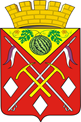 СОВЕТ ДЕПУТАТОВМУНИЦИПАЛЬНОГО ОБРАЗОВАНИЯСОЛЬ-ИЛЕЦКИЙ ГОРОДСКОЙ ОКРУГОРЕНБУРГСКОЙ ОБЛАСТИ42 заседание         	                                   	          II созыв27.03.2024 		                                                                       г. Соль-ИлецкРЕШЕНИЕ № 347О признании утратившим силу решения Совета депутатов В соответствии со статьей 48 Федерального закона от 06.10.2003 
№ 131-ФЗ «Об общих принципах организации местного самоуправления 
в Российской Федерации», статьями 29.1 – 29.4 Градостроительного кодекса  Российской Федерации, Законом Оренбургской области от 14.06.2022 
№ 364/140-VII-ОЗ «О внесении изменений в Закон Оренбургской области 
«О градостроительной деятельности на территории Оренбургской области» Уставом муниципального образования Соль-Илецкий городской округ, статьей 40 Устава  муниципального образования Соль-Илецкий городской округ Оренбургской области, Совет депутатов решил: 1. Признать утратившим силу решение Совета депутатов муниципального образования Соль-Илецкий городской округ Оренбургской области от 19.04.2017  № 563 «Об утверждении местных нормативов градостроительного проектирования муниципального образования 
Соль-Илецкий городской округ Оренбургской области».  2. Настоящее решение вступает в силу после его официального опубликования (обнародования).3. Контроль за исполнением настоящего решения возложить 
на постоянную комиссию Совета депутатов по промышленности, строительству, агропромышленному комплексу.Разослано: депутатам Совета депутатов Соль-Илецкого городского округа - 20 экз., администрация Соль-Илецкого городского округа – 1экз.; прокуратура Соль-Илецкого района - 1 экз.; в дело - 1 экз.Председатель Совета депутатов муниципального образования 
Соль-Илецкий городской округ_________________ Н.А. КузьминГлава муниципального образования Соль-Илецкий городской округ_________________ В.И. Дубровин